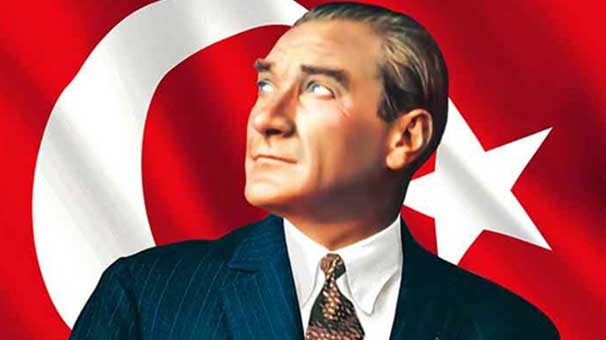 GENÇLERBİRLİĞİ YÜZME TAKIMI                    www.ankarayuzmekurslari.comTÜRKİYE ŞAMPİYONALARI VE MİLLİ TAKIM SEÇME BARAJ               GEÇME MÜSABAKALARIMüsabaka Yeri	:	ERYAMAN TOHM KAPALI YÜZME HAVUZU (50M)Müsabaka Tarihi	:	08-09 ARALIK 2018  Katılım Yaşı		:	 13+ (2005) BAYAN / ERKEK Son Liste Bildirimi :	04 Aralık  2018 saat 19:00’a kadar   yuzme06sekreterya@gmail.com  mail adresine gönderilecek ve teknik toplantı yapılmayacaktır.MÜSABAKA  KURALLARI:Türkiye Yüzme Federasyonu Müsabaka  Genel Talimatları  geçerlidir.Müsabaka Bilgileri:Yarışmalarda, başüstü start uygulanacak ve anonslar seriler yüzülürken yapılacaktır.Yarışmalara,belirtilen yaş grubu sporcuları, 2018–2019 vizeli lisansları ile iştirak edeceklerdir. Kulüplerin, müsabaka listelerini, Müsabaka Katılım Formu’nu kullanarak belirlenen saat ve tarihe kadar  yuzme06sekreterya@gmail.com  mail adresine yollamaları gerekmektedir..Müsabaka liste son bildirim tarihi 4 Aralık 2018 saat 19:00’da gönderilecektir.Giriş kontrol listesi 5 Aralık 2018 saat 21:00’da yayınlanacak ve düzeltmeler için 6 Kasım saat 19:00 ‘ a kadar süre verilecektir. Start listesi 07 Aralık akşam saat 22:00 ‘da yayınlanacaktır.Seans başlangıç saatleri 1. ve 2. Gün için Sabah 10.00, Akşam 15:00 olarak uygulanacaktır. Seans başlangıcından 1 saat 30 dakika önce havuz ısınma için kullanıma açılacaktır. Seriler yavaş seriden hızlı serilere doğru yüzülecektir. Yarışmalarda ödüllendirme yapılmayacaktır. Seremoni, 1. Gün öğleden sonra seansı başlamadan 15 dakika öncesinden her kulüpten en az bir sporcunun katılımı ile gerçekleştirilecektir.Müsabakanın yapılacağı havuzun 1. Kulvarı çıkış ve dönüş kulvarı son Kulvarı tempo kulvarları olarak kullanılacaktır.İtiraz olması durumunda itirazlar yazılı olarak yapılacak olup 350 TL itiraz bedeli ödenecektir.Yüzme il temsilciliği gerekli gördüğü durumlarda yarışma programı, tarih ,işleyiş ve reglamanın da her türlü değişikliği yapma hakkına sahiptir.ŞAMPİYON YÜZME TAKIMI…www.ankarayuzmekurslari.comBİZE ULAŞIN: +90 507 717 79 15 	+90 544 943 24 73       +90 507 438 99 13https://www.facebook.com/genclerbirligiyuzmehttps://instagram.com/genclerbirligiyuzme/https://twitter.com/gencleryuzme         Modern Pentatlon Branşımız:  https://www.facebook.com/hacettepeyuzme/MÜSABAKA PROGRAMI :08 Aralık 2018 1.Gün sabah Seansı 10:0009  Aralık 2018 2. Gün Sabah 10:0050M KURBAĞALAMA (Bayan-Erkek)100M  KELEBEK   (Bayan-Erkek)100M SIRTÜSTÜ (Bayan Erkek)100M KURBAĞALAMA  (Bayan-erkek)200M KELEBEK  (Bayan- Erkek)200M SERBEST  (Bayan-Erkek)1500M SERBEST (Bayan-Erkek)200M KARIŞIK   (Bayan- Erkek)50M  SIRTÜSTÜ ( Bayan – Erkek)08 Aralık 2018  1. Gün Akşam 15:0009 Aralık 2018  2. Gün Akşam 15:0050M  KELEBEK   (Bayan-Erkek)50M SERBEST  (Bayan-Erkek)100M SERBEST  (Bayan-Erkek)200M SIRTÜSTÜ(Bayan-Erkek)200M KURBAĞALAMA ( Bayan-Erkek)400M KARIŞIK(Bayan-Erkek)400M SERBEST (  Bayan- Erkek)800M SERBEST (Bayan-Erkek)